Назив школеСедиште, адресаМатурски рад из (назив предмета)НАЗИВ МАТУРСКОГ РАДА	Ментор:	Ученик:	Име Презиме, проф	Име Презиме, IV-1Место, месец 2008. год. С А Д Р Ж А Ј	Страна1. Увод	22. Наслов првог поглавља	22.1. Поднаслов првог поглавља	22.2. Други поднаслов првог поглавља	23. Наслов другог поглавља	23.1. Први поднаслов другог поглавља	23.2. Други поднаслов другог поглавља	24 Треће поглавље	24.1. Поднаслов трећег поглавља	25. Закључак	2Прилог	2Прилог 1	2Литература	21. УводТекст уводаГрафикон 12. Наслов првог поглављаТекст 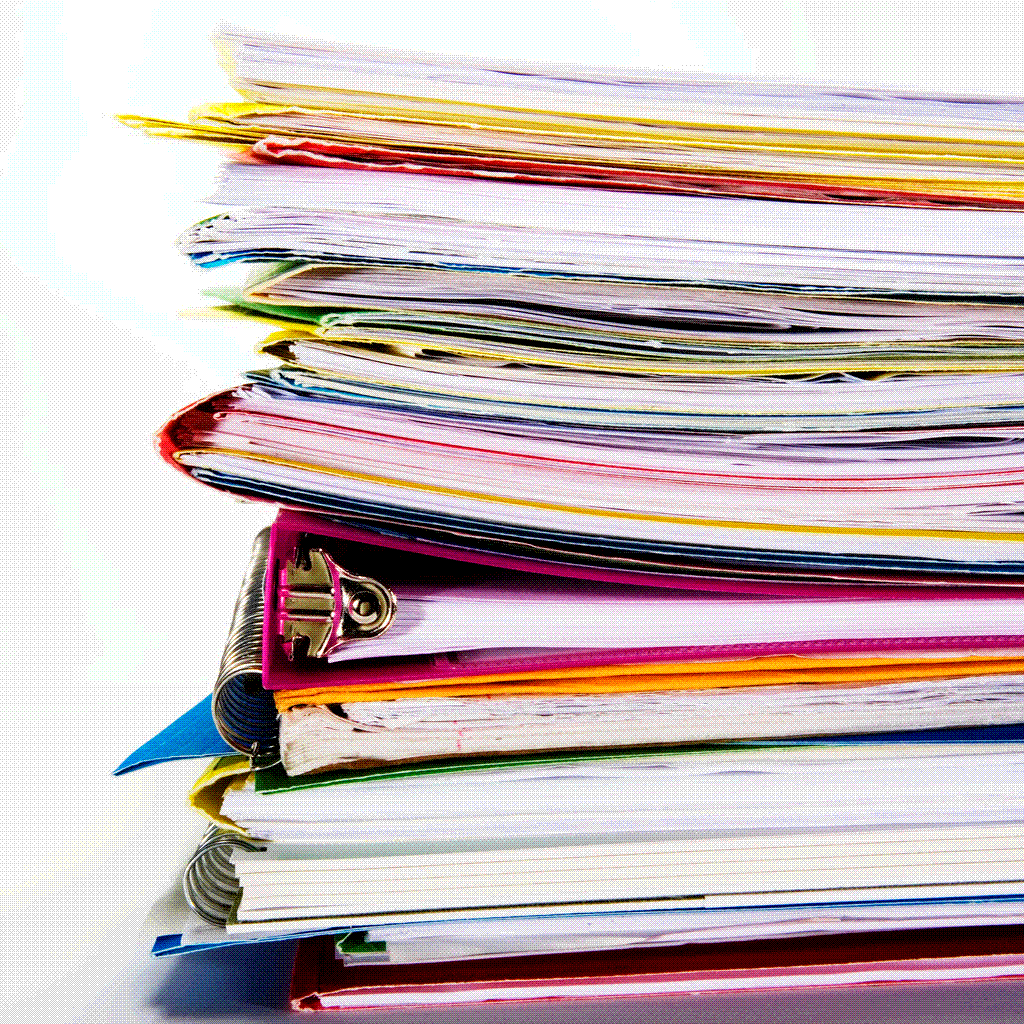 Слика 12.1. Поднаслов првог поглављаТекст2.2. Други поднаслов првог поглављаТекстТабела 13. Наслов другог поглавља3.1. Први поднаслов другог поглављаТекст3.2. Други поднаслов другог поглављаТекст4. Треће поглављеТекст4.1. Поднаслов трећег поглављаТекст5. ЗакључакТекстПрилогПрилог 1 ЛитератураДатум предаје:	______________Комисија:Председник	_______________Испитивач  	_______________Члан 			_______________     Коментар:Датум одбране: _____________			Оцена__________ (___)I-1I-2Одлични76врло добри67Добри87довољни78недовољни12Неоцењени10